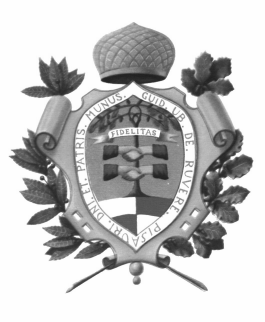 COMUNE DI PESAROSpettabileComune di Pesaro – U.O. Gestione servizi c.a.Dott. Enrico TomassiniRUPPEC: comune.pesaro@emarche.itAvviso pubblico riservato alle Associazioni del Terzo Settore di indizione della procedura ad evidenza pubblica di co-progettazione in relazione alla gestione di impianti sportivi comunali ai sensi dell’art. 55 del d. lgs. n. 117/2017.MANIFESTAZIONE DI INTERESSE ALLA STIPULAZIONE DI UNA CONVENZIONE, PER LA GESTIONE DI IMPIANTI SPORTIVI COMUNALI AI SENSI DELL’ART. 55 D.LGS 117/2017  -  Istanza di partecipazione Il sottoscritto ………………., nella qualità di legale rappresentante p.t. di ……………, con la presente domanda intende partecipare alla procedura ad evidenza pubblica in oggetto.A tal fine, ai sensi e per gli effetti di cui al D.P.R. n. 445/2000 e ss. mm., consapevole delle responsabilità derivanti dall’aver reso dichiarazioni mendaci,DICHIARA1) i dati identificativi del/della ……………………………….., da me rappresentata/o:a) denominazione: ………………………;b) natura giuridica:  ……………………….;c) sede legale e riferimenti: Via/Piazza ……….., n. ……., CAP ………. Città ……………..; indirizzo PEC………….@..............;d) P. IVA ……………………………, C.F. ……………………;e) altri legali rappresentanti p.t. ………………………………..;f) n. …. iscrizione nel/i Registro/i di appartenenza;g) recapiti telefonici: tel: ………………; fax: …………………..2) di essere in possesso – ai fini della partecipazione alla procedura ad evidenza pubblica – dei requisitidi cui all’art. 3 previsti dall’Avviso pubblico;3) di conoscere ed accettare senza riserva alcuna l’Avviso di cui all’oggetto;4) di impegnarsi a comunicare al RUP della presente procedura qualsiasi modificazione relativa all’Entedal sottoscritto rappresentato;5) di eleggere domicilio, ai fini della presente procedura, presso il luogo indicato nella presente domandae di accettare che le comunicazioni avverranno esclusivamente a mezzo PEC all’indirizzo indicato nellapresente domanda;6) di impegnarsi a garantire la riservatezza in ordine alle informazioni, alla documentazione e a quant’altrovenga a conoscenza nel corso del procedimento;7) di autorizzare il Comune di Pesaro, ai sensi del D.Lgs. n. 196/2003 e ss.mm.ii. e del Regolamento Europeo n. 697/2016, quale Responsabile della Privacy, al trattamento dei dati relativi all’Ente dal sottoscritto rappresentato, unicamente ai fini dell’espletamento della presente procedura.A tal fine allega: copia dello Statuto e degli altri eventuali atti societari/associativi rilevanti.(nome ) ……………………….(……………………)________________________